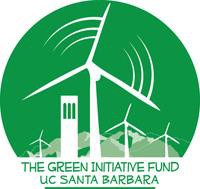 TO:	Students, Staff, and FacultyUC Santa BarbaraFROM:	Grant Making CommitteeThe Green Initiative Fund (TGIF)DATE:  May 18th, 2023RE:	TGIF Funding Applications for 2023-24Supported by a quarterly lock-in fee paid by all UCSB students, The Green Initiative Fund (TGIF) provides funding for projects that enhance our campus’ environmental, cultural, and economic sustainability. TGIF supports projects that provide renewable energy, increase energy efficiency, conserve water, reduce waste, educate the campus about environmental impacts, and facilitate strategic research to improve the campus’ operational sustainability. The fund awards approximately $170,000 total to 10-16 projects per year.Any UCSB student, staff, or faculty member may submit a proposal for consideration. All proposals will be reviewed by a student-majority governance board that will select projects based on the following guiding principles:1.	UCSB students, staff, and faculty are able to submit project proposals, as long as they are under the umbrella of a campus department. Individuals and organizations outside the University are not able to submit project proposals.2.	TGIF funding will not support projects that are already mandated by law or UCSB policy/directive. TGIF will only fund projects that are not currently paid for by the University or through existing rebate programs.3.	TGIF is limited in its funds and is more likely to support projects which have secured additional funding through other sources such as grants and donations.4.	Projects shall reduce UCSB’s impact on the environment.5.	Projects shall have publicity, education, and outreach components.6.	All Projects should have Student participation.7.	Projects should either have received all necessary written approvals by appropriate campus officials prior to consideration or have met with Jewel Persad (Jewel.persad@ucsb.edu) to discuss the appropriate means for seeking approvals. If you are not sure if this is applicable to your project, contact the TGIF Grants Manager at jewel.persad@ucsb.edu 8.	Preference will be given to projects that:a.   Student initiated projects will be given priority.b.   demonstrate the greatest reduction of UCSB’s greenhouse gas emissions, water consumption, waste generation, and/or energy usage for the least cost.c.	demonstrate short-term returns on investments.d.   are located on the main UCSB campus to enable transparency between the student body and the results of the projects they are funding.9.	Project organizers/leaders must prepare a final poster presentation to the campus community.If you would like to submit a proposal, please email the attached funding application to Jewel Persad at Jewelpersad@ucsb.edu by Feb 5th, 2024. The TGIF Committee looks forward to reading your proposals!The Green Initiative FundFunding ApplicationAPPLICANT INFORMATIONProject Title:Sponsoring Organization (must be part of a campus department):Primary Contact/YearName:	Title:Phone:	Email:Secondary ContactName:	Title:Phone:	Email:Start Date:	End Date: How did you hear about TGIF?PROJECT DESCRIPTION(1)	Give a brief overview of the project and specifically what the funding would be used for. Please be concise (200 words)(2)	Will this project require ongoing maintenance or servicing? If yes, how will this be continually funded?Who will be responsible for conducting this maintenance/service?(3)	How do the project goals meet the TGIF mission statement and guiding principles? (200 words)(4)	What specific environmental impact will this project help mitigate on campus. How will this project help move the university beyond its current programs? (200 words)(5)	Is there an example of a similar project that has been completed or is currently being implemented at another institution? If yes, please elaborate. (200 words)(6)	What materials will you need for your project? Where do these materials come from and what are the plans for safe disposal of any products or byproducts of your project? (200 words)PROJECT TIMELINEPlease append a projected timeline for the proposed project. This timeline will be used by the TGIF Committee and Grants Manager to assess the project’s ongoing advancement. You may choose the format of the timeline, but it should be as detailed as possible and include the following:a)	Specific progress checkpoints or achievements that will occur prior to receiving funding (e.g. identification of vendors, permitting preparation, organizing team meetings, etc) AND after funding is allocated (e.g. purchase of supplies, publicizing the launch of the project, hiring employees, data analysis, etc).b)	Designations for whom or what entity is responsible for completing each portion of the project; please also include their contact information and the person responsible for completing the Project Report and Posterc)	When do you anticipate the project will be completed?EDUCATION AND PUBLICITY PLAN(1)	Please give a brief overview of your educational and publicity program (i.e. who is your audience and what do you hope to communicate?).(2)       How will you engage UCSB students in the education and publicity components of your project?PROJECT INDICATORS(1)       How will the success of the project be measured? Consider both quantitative and qualitative measures.(2)	Can you provide or develop a quantitative baseline prior to beginning the project and then reassess these measurements after its completion in order to show the impact of the project? If yes, please explain the methodology.(3)	Do you anticipate the project will result in greenhouse gas reductions? If yes, use the CO2 calculation spreadsheet available on the TGIF webpage and include it with your application.(4)	Can you provide quantitative or qualitative data or reports demonstrating the success or achievements of similar projects at other institutions?(5)	What is the estimated return on investment or payback time in years? Please provide details on how you calculated this ROI. If you are unable to estimate the ROI, please describe the projected cost savings to the University and describe which entities on campus will benefit from these savings. (7)       Please describe how your project will address the intersection of environmental and social sustainability (8)        If applicable (optional), in what ways would funding your project help underrepresented and/or marginalized communities on campus? How do you intend to collaborate with and empower the voices of affected communities?APPROVALS(1)	What approvals have been obtained for your project so far and what if any approvals still need to be obtained to ensure project implementation? (Example: Campus Planning Committee, Design Review Committee, or Department approval)(2)	If your project requires modification or additions to existing campus structures, have you contacted Design and Construction Services for input and “real cost” estimation? If yes, please attach documentation.(3)	Do you have confirmed written support from all departments involved in the project? If you have not yet received written approvals by the appropriate campus officials what steps have you taken?Please include all letters of support with your proposal, if applicable. Applications missing support letters will be considered incomplete.The Green Initiative FundBudget FormIf this project has been ongoing or occurred before, please describe previous years’ budgets, including total amount spent and sources of funding. Please also include any justifications for increasing previous years’ budgets and seeking funding from TGIF as opposed to using only the previous years’ funding sources.Please keep these questions in mind: If you are funded, will your project need any on-going funding after the completion of this grant? What is your strategy for supporting the project after this initial period to cover replacement, operational, maintenance, and/or renewal costs? Please note: TGIF is unlikely to renew funding year to year for the same project.Use the following spreadsheet to list all budget items for which funding is being requested and for which funding has been secured. Include cost and total amount for each item requested. Attach additional pages if necessary. Due to limited funding, TGIF is reluctant to employ Graduate Student Researchers (GSR) or other positions that pay student fees/insurance, and encourages projects to utilize student assistant positions instead. TGIF is also reluctant to provide funding for food or drinks for events.*Make sure the salary request includes take-home pay + worker’s comp benefits.OTHER FUNDING SOURCES(1)	Please include the following information for matching funds: a) Date submitted and status (are funds committed or pending?), b) Funding agency/organization.(2)	Would your project still be viable if it does not receive complete funding from TGIF? (4)	What is the minimum amount of funding required for a successful project?PROJECT BUDGETPROJECT BUDGETPROJECT BUDGETPROJECT BUDGETITEMCOSTREQUESTMATCHInfrastructure (Capital expenses, etc.)Infrastructure (Capital expenses, etc.)Infrastructure (Capital expenses, etc.)Infrastructure (Capital expenses, etc.)Education (Outreach, publicity, etc.)Education (Outreach, publicity, etc.)Education (Outreach, publicity, etc.)Education (Outreach, publicity, etc.)Personnel (Salary/wage, worker’s compensation*, etc.)Personnel (Salary/wage, worker’s compensation*, etc.)Personnel (Salary/wage, worker’s compensation*, etc.)Personnel (Salary/wage, worker’s compensation*, etc.)TOTAL$$